УтверждаюДиректор МОУ «СОШ №4»_____Г.Н.Рябченко«___»__________2017 г.№ п/пНаименование мероприятияСрок реализацииОтветственный исполнитель1234Совершенствование нормативно-правового регулирования в сфере воспитанияСовершенствование нормативно-правового регулирования в сфере воспитанияСовершенствование нормативно-правового регулирования в сфере воспитанияСовершенствование нормативно-правового регулирования в сфере воспитанияСовершенствование нормативно-правового регулирования в сфере воспитанияПодготовка предложений по внесению изменений и дополнений в муниципальные нормативные правовые акты по результатам анализа нормативных правовых актов, регулирующих сферу воспитания в Российской Федерации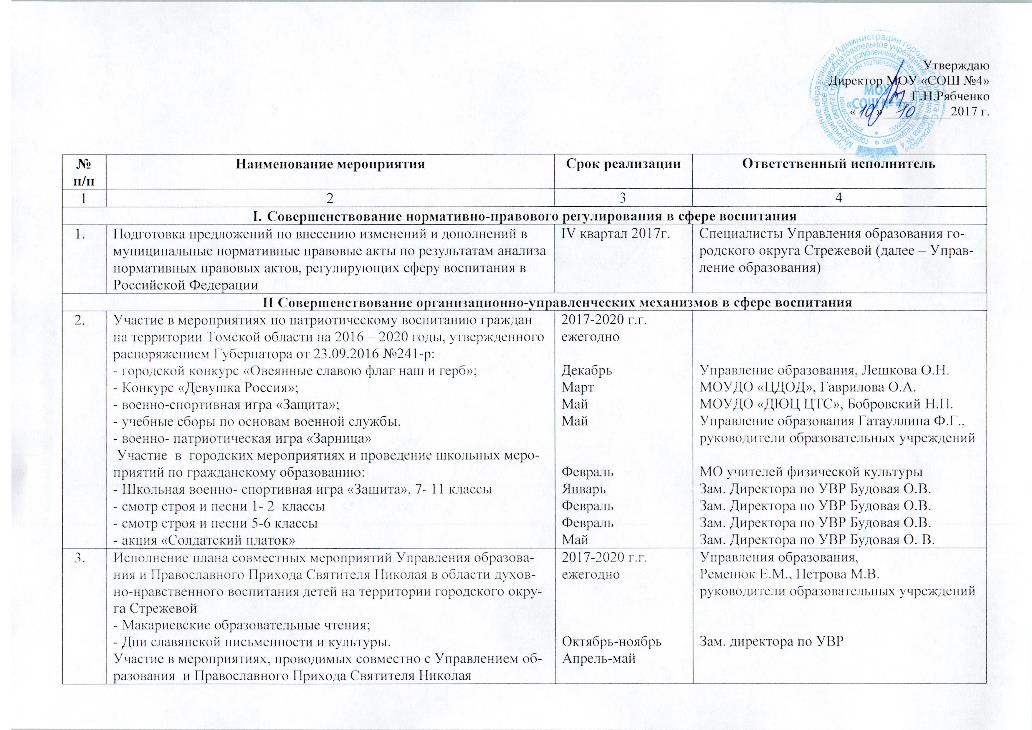 IV квартал 2017г.Специалисты Управления образования городского округа Стрежевой (далее – Управление образования)II Совершенствование организационно-управленческих механизмов в сфере воспитанияII Совершенствование организационно-управленческих механизмов в сфере воспитанияII Совершенствование организационно-управленческих механизмов в сфере воспитанияII Совершенствование организационно-управленческих механизмов в сфере воспитанияII Совершенствование организационно-управленческих механизмов в сфере воспитанияУчастие в мероприятиях по патриотическому воспитанию граждан на территории Томской области на 2016 – 2020 годы, утвержденного распоряжением Губернатора от 23.09.2016 №241-р:- городской конкурс «Овеянные славою флаг наш и герб»;- Конкурс «Девушка Россия»;- военно-спортивная игра «Защита»;- учебные сборы по основам военной службы.- военно- патриотическая игра «Зарница» Участие  в  городских мероприятиях и проведение школьных мероприятий по гражданскому образованию:- Школьная военно- спортивная игра «Защита», 7- 11 классы- смотр строя и песни 1- 2  классы- смотр строя и песни 5-6 классы- акция «Солдатский платок»2017-2020 г.г.ежегодноДекабрь МартМайМайФевральЯнварь Февраль Февраль МайУправление образования, Лешкова О.Н.МОУДО «ЦДОД», Гаврилова О.А.МОУДО «ДЮЦ ЦТС», Бобровский Н.П.Управление образования Гатауллина Ф.Г., руководители образовательных учрежденийМО учителей физической культурыЗам. Директора по УВР Будовая О.В. Зам. Директора по УВР Будовая О.В.Зам. Директора по УВР Будовая О.В.Зам. Директора по УВР Будовая О. В.Исполнение плана совместных мероприятий Управления образования и Православного Прихода Святителя Николая в области духовно-нравственного воспитания детей на территории городского округа Стрежевой - Макариевские образовательные чтения;- Дни славянской письменности и культуры.Участие в мероприятиях, проводимых совместно с Управлением образования  и Православного Прихода Святителя Николая 2017-2020 г.г.ежегодноОктябрь-ноябрьАпрель-майУправления образования,Ременюк Е.М., Петрова М.В.руководители образовательных учрежденийЗам. директора по УВРВнесение уточнений и утверждение программы трудового воспитания несовершеннолетних в общеобразовательных организациях городского округа Стрежевой на основании изменений Департамента общего образования.Организация временного трудоустройства несовершеннолетних граждан в возрасте от 14 до 18 лет в свободное от учебы время2017-2020 г.г.ежегодноИюнь-августУправление образования Долгих Л.Д., руководители образовательных учрежденийЗам. директора по УВР Будовая О.В., Сварацкая Т.Я.Участие в мероприятиях по реализации Ведомственной целевой программы «Развитие системы выявления и поддержки детей, проявивших выдающиеся способности»:- региональный этап всероссийской олимпиады школьников;- областной этап всероссийских соревнований школьников «Президентские спортивные игры», «Президентские состязания»;- региональный этап всероссийских соревнований «Школа безопасности»;- областной этап Всероссийского конкурса «Безопасное колесо».Проведение мероприятий: - школьный  этап «Президентских  состязаний»- школьный этап всероссийской олимпиады школьников IV квартал 2017г. (далее ежегодно)Январь-февральАпрель- майМай-июньОктябрь Октябрь, апрельсентябрьСентябрь, октябрьСпециалисты Управления образования, руководители образовательных учрежденийУправление образования, Арбузова А.В.Управление образования, Каргина Н.Е.,МОУДО «ДЮЦ ЦТС, Кондрухин И.С.Управление образования, Лешкова О.Н.,МОУДО «ДЮЦ ЦТС, Бобровский Н.П. Управление образования, Долгих Л.Д.МОУДО «ЦДОД», Косинова М.Г.МО учителей физической культуры- Столбенников Н.Н.Зам. директора по УВР Будовая О.В. Зам. директора по УВР Галимуллина А.Т.Участие в мероприятиях по выполнению межведомственного плана основных мероприятий по экологическому образованию и просвещению населения Томской области на 2017 год в рамках реализации программы «Непрерывное экологическое образование и просвещение населения Томской области на 2016-2020г.г.» (Распоряжения Департамента общего образования Томской области от 26.12.2016 №916-р, Департамента природных ресурсов и охраны окружающей среды Томской области от 29.12.2016 № 136/01-10, Департамента по  культуре и туризму Томской области от  09.01.2017 №2, Департамента профессионального образования от 13.01.2017 №26)- конкурс агитплакатов  «Верните рекам чистоту»; «Экологи за здоровый образ жизни»- городская акция «День Земли»;- экологический праздник «Природу родную мы любим»;- акция «В защиту ёлочки».Проведение  месячника «Здорового образа жизни»- конкурс агитплакатов  «Верните рекам чистоту»; «Экологи за здоровый образ жизни»- городская акция «День Земли»;-  акция «В защиту ёлочки».2017-2020 г.г.ежегодноНоябрь, февральМарт –апрель Июнь ДекабрьНоябрь Управление образования, Лешкова О.Н.МОУДО «ДЭБЦ», Токмурзина А.И.Зам. директора по УВР Сварацкая Т.Я.Участие в реализация регионального проекта «Развития гражданского образования в образовательных организациях Томской области на 2016-2020 годы» (распоряжение Департамента общего образования от 03.02.2016 №79-р):- городской конкурс социальных проектов «Я – гражданин!»;- фестиваль гражданских инициатив «Россия – это мы!»;- «День самоуправления в Администрации городского округа Стрежевой»Участие в реализации  проекта   «Развитие гражданского образования в образовательных организациях томской области на 2016-2020 гг.»- Проведение школьного фестиваля в рамках реализации регионального проекта  «Развитие гражданского образования в образовательных организациях томской области на 2016-2020 гг.» «Будущее за нами»- Участие в фестивале гражданских инициатив «Россия – это мы!»- Проведение общешкольной конференции обучающихся - День самоуправления2017-2020 г.г.ежегоднофевральмартапрельноябрьмартсентябрьоктябрьУправление образования, Лешкова О.Н.МОУДО «ЦДОД», Косинова М.Г.Зам. директора по УВР Будовая О.В.Участие в реализации  Стратегии формирования безбарьерной этнокультурной межэтнической образовательной среды в Томской области на 2015–2020 годы и Комплекса мер по реализации Стратегии формирования безбарьерной этнокультурной межэтнической образовательной среды в Томской области на 2015–2020 годы (распоряжение Департамента общего образования Томской области от 01.07.2015 № 495-р)- Участие в городском празднике «Сабантуй»;- реализация проекта «Мы вместе» (формирование толерантности)2017-2020 г.г.ежегодноИюньДекабрь Управление образования, Лешкова О.Н.МОУДО «ЦДОД», Якшиева И.И.Зам. директора по УВР Будовая О.В.Участие в реализации регионального проекта «Развития медиаобразования в образовательных организациях Томской области на 2017-2021 годы»- межрегиональный фестиваль детской журналистики «Огни тайги»- реализация проекта «Пространство толерантности»- городской конкурс юнкоровского мастерства «Юнкор года»- городской фестиваль социальной рекламы «Мы выбираем жизнь»- межмуниципальная волонтерская акция «Тропинка времён»Участие в межрегиональном фестивале детской журналистики «Огни тайги»2017-2020 г.г.ежегодноНоябрь Апрель Апрель Апрель Апрель-май Ноябрь Управление образования, Лешкова О.Н.МОУДО «ЦДОД», Телешева М.В.Зам.директора по УВР Будовая О.В.Участие в реализации регионального проекта «Формирование предпринимательской компетентности детей и молодёжи Томской области на 2016-2020 гг.» (распоряжение Департамента общего образования Томской области от 05.02.2016 № 88-р)- проектная сессия «Молодежь в Открытой предпринимательской среде»- конкурс бизнес-проектовУчастие в реализации регионального проекта «Формирование предпринимательской компетентности детей и молодёжи Томской области на 2016-2020 гг.» (распоряжение Департамента общего образования Томской области от 05.02.2016 № 88-р)2016-2018гг.Октябрь 2018г.Ноябрь 2018г.РВЦИ-МОУ «Гимназия №1», Курицына К.С.Жданова О.В., учитель истории и обществознанияУчастие в реализации регионального проекта «Молодежный кадровый ресурс Томской области» (распоряжение Департамента общего образования Томской области от 20.05.2010 № 283-р)2017-2020 г.г.ежегодноСпециалисты Управления образования, руководители образовательных учрежденийМОУ «СОШ №4» Рябченко Г.Н.РУчастие в реализации плана мероприятий государственной программы обеспечения безопасности населения Томской области (Распоряжение Департамента общего образования от 29.03.2017г. №203-р)- установка системы контроля и управления доступом в МОУ «СОШ №5»III квартал 2018г. Управление образования Осотов Н.М.,МОУ «СОШ №5», Гришко Н.А.Исполнение плана мероприятий по реализации на территории Томской области первого этапа Концепции государственной семейной политики на 2015-2018 годы» (Распоряжение Администрации Томской области от 11.12.2015 года №997-ра):-  организация и проведение массовых физкультурных мероприятий, пропагандистских акций, в том числе направленных на вовлечение в занятия физической культурой и спортом семей с детьми, воспитанников организаций для детей-сирот и детей, оставшихся без попечения родителей;- создание в общеобразовательных организациях условий для инклюзивного образования детей-инвалидов, в том числе создание универсальной безбарьерной среды для беспрепятственного доступа и оснащение общеобразовательных организаций специальным, в том числе учебным, реабилитационным, компьютерным оборудованием и автотранспортом:- участие МОУДО «ДЭБЦ» в государственной программе «Доступная среда»2017-2020 г.г.ежегоднов течение года2017 г.Управление образования, Иванова А.А.Дошкольные образовательные учрежденияУправление образования Каргина Н.Е.,Зам. директора по УВР Сварацкая Т.Я.Управление образования, Осотов Н.М., Гатауллина Ф.Г., ТПМПК, Суздальцева Г.С.Зам. директора по УВР Сварацкая Т.Я.Управление образования, Осотов Н.М.,  Гатауллина Ф.Г., ТПМПК, Суздальцева Г.С., МОУДО «ДЭБЦ», МОУ «СКоШ»Разработка и утверждение проектов и планов по направлениям:- расширение воспитательных возможностей информационных ресурсов;- приобщение детей к культурному наследию;- популяризация научных знаний среди детей;- физкультурное воспитание и формирование культуры здоровьяУчастие в разработке и утверждении проектов и планов по направлениям:- расширение воспитательных возможностей информационных ресурсов;- приобщение детей к культурному наследию;- популяризация научных знаний среди детей;- физкультурное воспитание и формирование культуры здоровьяI квартал 2018г.ежегодноСпециалисты Управления образования, руководители образовательных учрежденийзам. директора по УВР Будовая О.В.Проведение детских фестивалей, конкурсов, соревнований, научных фестивалей, конференций, слетов по всем направлениям воспитания, в том числе для детей-сирот и детей, оставшихся без попечения родителей, детей с ограниченными возможностями здоровья, детей-инвалидов,детей, требующих особой педагогической заботы:- городской праздник творческих достижений «Тёплый дом»;- городская выставка декоративно-прикладного и изобразительного творчества «Солнце на ладошке»; -предметный марафон для ДОВЗ и ДИ в рамках Недели инклюзии: Математическая карусель. Робототехника. Конструирование. 2-4 классы, 5-7 классы;- межшкольная спортивно-профилактическая игра «Большие гонки»;- муниципальный этап Всероссийских соревнований «Президентские состязания», «Президентские спортивные игры»;-фестиваль-конкурс «Мир похож на цветной луг»;- выставка декоративно-прикладного и технического творчества«Калейдоскоп»;- научно-практическая конференция «Первые шаги в мир науки»;- конкурс «Старт в будущее» для обучающихся 3-4 классов;- городская конференция для обучающихся 5-7 классов;- городская конференция «Мир и я: стратегия открытий и преобразований» для обучающихся 8-11 классов;- городской конкурс «Безопасное колесо»;- городской конкурс «Дорожный марафон»Участие в мероприятиях  городского уровня по различным направлениям:-  городской праздник творческих достижений «Тёплый дом»;- городская выставка декоративно-прикладного и изобразительного творчества «Солнце на ладошке»; -предметный марафон для ДОВЗ и ДИ в рамках Недели инклюзии-  Математическая карусель. Робототехника. Конструирование. 2-4 классы, 5-7 классы;- межшкольная спортивно-профилактическая игра «Большие гонки»;- муниципальный этап Всероссийских соревнований «Президентские состязания», «Президентские спортивные игры»;фестиваль-конкурс «Мир похож на цветной луг»;- выставка декоративно-прикладного и технического творчества«Калейдоскоп»;научно-практическая конференция «Первые шаги в мир науки»;- конкурс «Старт в будущее» для обучающихся 3-4 классов;- городская конференция для обучающихся 5-7 классов;- городская конференция «Мир и я: стратегия открытий и преобразований» для обучающихся 8-11 классов;- городской конкурс «Безопасное колесо»;- городской конкурс «Дорожный марафон»2017 – 2020 гг.ежегодноДекабрьДекабрьДекабрьНоябрь В течение года2018 г.2019 г.Март Февраль Март Апрель Апрель НоябрьДекабрьДекабрьДекабрьНоябрьНоябрь В течение года20182019Март, апрельноябрьУправление образования, Гатауллина Ф.Г. Иванова А.А., руководители образовательных учреждений, МОУДО «ЦДОД»Решетникова С.В., заместители директоров по работе с детьми с ОВЗУправление образования, Каргина Н.Е.,специалисты ППМС-службыМОУДО «ДЮЦ ЦТС», Кондрухин И.С.Управление образования, Лешкова О.Н.,МОУДО «ЦДОД», Гаврилова О.А., Кононова Н.В.Управление образования, Арбузова А.В.МОУДО «ДЭБЦ», Фоменко С.А.МОУ «СОШ №2», Дадаева М.В.МОУ «СОШ №2», Дадаева М.В.МОУ «СОШ №4», Галимуллина А.Т.Управление образования, Долгих Л.Д.,МОУДО «ЦДОД», Косинова М.Г.Сварацкая Т.Я., зам. директора по УВРЗам. директора  МОУ «СОШ №4» Галимуллина А.Т.,  Будовая О.В.Сварацкая Т.Я., зам. директора по УВРСтолбенников Н.Н., руководитель МО учителей физ.культурыЗам. директора по УВР Будовая О.В.Зам. директора по УВР Будовая О.В.Зам. директора по УВР  Галимуллина А.Т.Зам. директора по УВР Будовая О.В.Проведение профориентационных событий для обучающихся городского округа Стрежевой:-единая неделя профориентации;-городской проект «Ты нужен городу»;-проект «Неделя без турникета»;- ярмарка учебных мест;- конкурс профессионального мастерства «Полёт фантазии и красоты»Участие в проведении профориентационных событиях для обучающихся.Проведение Единой недели профориентации в школеУчастие в городском проекте «Ты нужен городу»Участие в проекте «Неделя без турникетов»Участие в ярмарке учебных мест2017-2020 г.г.ежегодноСентябрь, март ОктябрьНоябрь Май Сентябрь, мартОктябрь ноябрьУправление образования, Гатауллина Ф.Г., координаторы профориентационной работы образовательных учрежденийМОУДО «ЦДОД», Коновалова Г.И.Зам. директора по УВР  Будовая О.В.Зам. директора по УВР  Будовая О.В.Зам. директора по УВР  Будовая О.В.Информационно-методическая поддержка деятельности социально ориентированных некоммерческих организаций в области развития воспитания, в том числе оказание помощи в получении субсидийII-III квартал 2017г.(далее ежегодно)Специалисты Управления образования, руководители образовательных учрежденийОбеспечение организационно-методической поддержки деятельности социально-ориентированных организаций, членами которых являются дети и взрослые в том числе: Российского движения школьников, в том числе движение «Юнармия»; - отрядов «Юные инспекторы дорожного движения»; - отряд правоохранительной направленности «Юный страж порядка»;подростковых (спортивных) клубов по месту жительства; объединений юных краеведов, экологов, туристов; историко-поисковых отрядов; семейных клубов, родительских объединений, содействующих укреплению семьи, сохранению и возрождению семейных и нравственных ценностей Участие в организационно-методической поддержки деятельности социально-ориентированных организаций:- отрядов «Юные инспекторы дорожного движения»;- отряд правоохранительной направленности «Юный страж порядка»;- семейных клубов, родительских объединений, содействующих укреплению семьи, сохранению и возрождению семейных и нравственных ценностей 2017-2020 г.г.ежегодноСпециалисты ИАО Управление образования, руководители образовательных учрежденийЗам. директора по УВР Сварацкая Т.Я.Специалист по охране труда Перовская Ю.А.Зам. директора по УВР Будовая О.В. Участие в мероприятий по развитию детского научно-технического творчества, как основы инженерного образования, в соответствии с распоряжением Департамента общего образования Томской области №62-Р от 28.01.2016г., и в соответствии с Комплексным планом мероприятий («дорожной картой») по созданию и функционированию в Томской области детского технопарка на 2016 – 2019 годы, утвержденного Распоряжением Губернатора Томской области №561-ра от 08.08.2016г. - соревнования по образовательной робототехнике для детей на Кубок Мэра городского округа Стрежевой;- открытый фестиваль-конкурс научно-технического творчества;- научно-практический семинар по ОП «SEED»;- участие во Всероссийских соревнованиях по авиамодельному спорту.2017 – 2019 гг.ежегодноНоябрьНоябрь МартИюльУправление образования, образовательные учрежденияМОУ «СОШ №7», Портнова Г.П., зам .директора по УВР МОУ «СОШ №4» Будовая О.В.ММЦ «5+»-МОУ «СОШ №5», Бондаренко А.В., зам. директора МОУ «СОШ №4» Будовая О.В.МОУ «Гимназия №1», Курицына К.С. , зам. директор по УВР «МОУ «СОШ №4» Галимуллина А.Т.МОУДО «ЦДОД», Гаврилова О.А.Координация деятельности общеобразовательных учреждений по созданию планов реализации Концепции развития школьных информационно-библиотечных центров. Методическое сопровождение планирования.2018–2020 г.г.ежегодноспециалист ИМО Управления образования Петрова М.В., руководители образовательных учрежденийзаведующая библиотечным центром МОУ «СОШ №4» Мырзенко Л.М.Организация информационного сопровождения мероприятий  для родителей детей  по вопросам воспитания, размещение информации на официальном  сайте школы 2017 – 2020 гг.ежегодноУправление образования, Иванова А.А.Зам. директора по УВР Будовая О.В.Организация информационно-методического обеспечения мероприятий по просвещению родителей (законных представителей) в области повышения компетенций в вопросах детско-родительских и семейных отношений, воспитания детей:- создание и организация деятельности виртуального консультационного пункта для родителей по вопросам воспитания детей (на сайте УО и ОО);- на сайтах ОО и УО размещение информационных и методические материалов по проблемам воспитания;- Горячая линия «Вопросы организации обучения детей с ОВЗ и детей с инвалидностью в образовательных организациях»2017 – 2020 гг.ежегодноВ течение года Декабрь Мартспециалисты Управление образования, ПМПК, ППМС-службы, директор МОУ «СОШ №4»  Г.Н. РябченкоПроведение социально значимых мероприятий, направленных на повышение социальной и воспитательной роли семьи, ответственного отцовства и материнства, в том числе в рамках реализации Плана мероприятий первого этапа Концепции государственной семейной политики на 2015-2018 годы, утвержденного Распоряжением Губернатора Томской области от 01.12.2015 г. № 997-ра- проведение конкурсов среди школьников «Моя семья» (15 мая);- введение общероссийского праздника «День отца» в план мероприятий образовательных организаций (17 июня);- слет обучающихся и родителей «Робинзонада»Введение в план воспитательной системы школы  общероссийского  праздника «День отца»- 2017 – 2020 гг.ежегодноМай Июнь СентябрьиюньУправление образования, Лешкова О.Н., Управление образования, Долгих Л.Д , руководители образовательных учрежденийМОУДО «ДЮЦ ЦТС», Бобровский Д.Н.Зам. директора по УВР Будовая О.В.Обеспечение доступности программ дополнительного образования для детей-сирот и детей, оставшихся без попечения родителей, детей с ограниченными возможностями здоровья:- оказание поддержки на получение гарантированных бесплатных услуг дополнительного образования, спортивно-досуговых услугпо месту жительства для детей-сирот и детей, оставшихся без попечения родителей, детей с ограниченными возможностями здоровья;- расширение сети детских и юношеских творческих объединений, центров, клубов, других форм самодеятельности детей и подростков; развитие разнообразных форм туризма и краеведения.2017 – 2020 гг.ежегодноСпециалисты ИАО Управления образования совместно с заинтересованными органами исполнительной власти, общественными организациями (по согласованию), МОУДО «ДЭБЦ», МОУДО «ДЮЦ ЦТС», МОУДО «ЦДОД»Обеспечение возможности для занятий физической культурой и спортом в общеобразовательных организациях (в том числе создание школьных спортивных клубов)Создание условий для занятий физической культурой  и спортом2017 – 2020 гг.ежегодноСпециалисты Управления образования, руководители образовательных учрежденийРуководитель МО физической культуры Столбенников Н.Н.Реализация концепции преподавания русского языка и литературы в образовательных организациях. Проведение Декады открытых уроков учителей русского языка и литературы.2018-2020 гг.ежегоднооктябрьспециалист ИМО Управление образования Петрова М.В., руководители образовательных учрежденийОрганизация и проведение тематических профильных смен для обучающихся в рамках каникулярного отдыха и оздоровления детей:- лагерь с дневным пребыванием;- профильные смены «Юный журналист», «Юный эколог», «Юный путешественник», «МИР»; - поход;- экологическая экспедиция.Участие в организации тематических профильных смен для обучающихся в рамках каникулярного отдыха и оздоровления детей:- лагерь с дневным пребыванием2017-2020 гг.ежегодноУправление образования, Долгих Л.Д.,руководители образовательные учрежденияЗам. директора по УВР Будовая О.В.III. Развитие кадрового потенциалаIII. Развитие кадрового потенциалаIII. Развитие кадрового потенциалаIII. Развитие кадрового потенциалаIII. Развитие кадрового потенциалаIII.1. Анализ, распространение эффективных практик и технологий воспитания и социализации обучающихся, в том числе по проблемам духовно-нравственного воспитания, сохранению семейных ценностей, создание Банка данных лучших практик и технологий воспитания и социализации обучающихсяIII.1. Анализ, распространение эффективных практик и технологий воспитания и социализации обучающихся, в том числе по проблемам духовно-нравственного воспитания, сохранению семейных ценностей, создание Банка данных лучших практик и технологий воспитания и социализации обучающихсяIII.1. Анализ, распространение эффективных практик и технологий воспитания и социализации обучающихся, в том числе по проблемам духовно-нравственного воспитания, сохранению семейных ценностей, создание Банка данных лучших практик и технологий воспитания и социализации обучающихсяIII.1. Анализ, распространение эффективных практик и технологий воспитания и социализации обучающихся, в том числе по проблемам духовно-нравственного воспитания, сохранению семейных ценностей, создание Банка данных лучших практик и технологий воспитания и социализации обучающихсяIII.1. Анализ, распространение эффективных практик и технологий воспитания и социализации обучающихся, в том числе по проблемам духовно-нравственного воспитания, сохранению семейных ценностей, создание Банка данных лучших практик и технологий воспитания и социализации обучающихсяРаспространение эффективных практик и технологий социализации и духовно-нравственного воспитанияобучающихся в рамкахмероприятийГородских Макариевских образовательных чтений, Дней славянской письменности и культуры. Участие в распространении эффективных практик и технологий социализации и духовно-нравственного воспитания обучающихся в рамках мероприятий Городских Макариевских образовательных чтений, Дней славянской письменности и культуры. ежегодно:октябрь-ноябрь;апрель-май2017-2020 гг.Специалисты ИМО Управления образования:Петрова М.В., Ременюк Е.М., руководители ОУЗам. директора по УВР: Смирнова Н.П., Будовая О.В., Галимуллина А.Т.Распространение эффективных практик воспитания и социализацииобучающихся в рамках Городского конкурса методических материалов педагогов образовательных учреждений, подведомственных Управлению образования (методические материалы, направленные на социализацию и воспитание)Участие в распространении эффективных практик воспитания и социализации обучающихся в рамках Городского конкурса методических материалов педагогов образовательных учреждений, подведомственных Управлению образованияежегодно:октябрь2017-2020 гг.Специалисты ИМО Управления образования:Ременюк Е.М., Петрова М.В.,Потеряева Н.Г.Зам. директора по УВР: Будовая О.В.Распространение эффективных практик социализации детей с ОВЗ в условиях инклюзивного образования в рамках методических мероприятий декады «Инклюзивное образование» и деятельности Городской стажировочной площадки на базе МОУ «СКоШ» «Формирование базовых учебных действий у детей с ОВЗ»Участие в распространении эффективных практик социализации детей с ОВЗ в условиях инклюзивного образования в рамках методических мероприятий декады «Инклюзивное образование» и деятельности Городской стажировочной площадки на базе МОУ «СКоШ» «Формирование базовых учебных действий у детей с ОВЗ»ежегодно2017-2018 гг.Начальник ИМО Управления образования Вербич Т.И., главный специалист ИАО Управления образованияГатауллина Ф.Г. Зам. директора по УВР: Стрюк С.А., организатор методической работы: Широкова С.П., организатр методичесАнализ, распространение эффективных технологий воспитания и социализациив рамках методическихмероприятий сетевого инновационного проекта РВЦИ МОУДО «ЦДОД» «Школа эффективной самореализации»: Выставки-конкурсы методических материалов педагогов (программы доп. образования, педагогические проекты, разработки (сценарии, тех. карты) уроков и мастер-классов), педагогов-победителей и призёров статусных региональных проф. конкурсов;Стажировка для педагогов дополнительного образования «Разработка дополнительной общеразвивающей программы» (СОШ, УДО) Участие в выставках-конкурсах методических материалов педагогов (программы доп. образования, педагогические проекты, разработки (сценарии, тех. карты) уроков и мастер-классов), педагогов-победителей и призёров статусных региональных проф. конкурсов.ежегодно:II полугодие2017-2020 гг.декабрь2017 г.Директор РВЦИ МОУДО «ЦДОД» Шуленина Т.П., методисты: Третьякова Э. А., Соколова Н.В., Исакова Е.В.,специалисты Управления образования: Лешкова О.Н., Потеряева Н.Г.Организатор методической работы: Широкова С.П.Распространение эффективных практик социального проектирования в рамках мероприятий для педагогов ЦГО «Новое поколение» и базовых региональных площадок «Развитие гражданского образования»: городские семинары-практикумы для педагогов по социальному проектированию (на базе МОУ «СОШ № 4», МОУ «СОШ № 5, МОУ «СОШ № 7», МОУДО «ЦДОД»)Участие в распространении эффективных практик социального проектирования в рамках мероприятий для педагогов ЦГО «Новое поколение» и базовых региональных площадок «Развитие гражданского образования».ежегодно:декабрь-январь2017-2020 гг.Руководители образовательных учреждений - РВЦИ, базовых площадок, специалисты Управления образования: Лешкова О.Н., Потеряева Н.Г.Зам. директора по УВР: Будовая О.В.Распространение эффективных практик этнокультурного образования в рамках мероприятий сетевого инновационного проекта Регионального Центра этнокультурного образования МДОУ «ДС № 6 «Колобок», МДОУ «ДС №7 «Рябинушка», МОУДО «ЦДОД»: фестиваль, проектные сессии- Открытое образовательное событие региональной сети Центров этнокультурного образования, фестиваль «Ярмарка педагогических идей».ежегодно:ноябрь, март2017-2020 гг.Ноябрь, 2018.Руководители образовательных учреждений - РВЦИ, специалисты ИМО Управления образования: Ременюк Е.М., Потеряева Н.Г.Управление образования, Ременюк Е.М.,Сосновская М.В., заведующий МДОУ №7 «Рябинушка».Ременюк Е.М., Управление образования, Бачерикова Н.Н., заведующий МДОУ №6«Колобок»Сопровождение педагогов, участвующих в Региональном этапе Всероссийского конкурса «За нравственный подвиг учителя», ТОИПКРО, г. ТомскУчастие в сопровождении педагогов, участвующих в Региональном этапе Всероссийского конкурса «За нравственный подвиг учителя», ТОИПКРО, г. Томскежегодно:апрель-май2017-2020 гг.Специалист ИМО Управления образования Петрова М.В.Зам. директора по УВР: Стрюк С.А., организатор методической работы: Широкова С.П.Сопровождение педагогов, участвующих в Региональном конкурсе методических разработок  по комплексному учебному курсу «Основы религиозных культур и светской этики»,ТОИПКРО, г. ТомскУчастие в сопровождении педагогов, участвующих в Региональном конкурсе методических разработок  по комплексному учебному курсу «Основы религиозных культур и светской этики»,ТОИПКРО, г. Томскежегодно:февраль-май 2017-2020 гг.Специалист ИМО Управления образования Петрова М.В.Зам.директора по УВР: Смирнова Н.П., Галимуллина А.Т..Сопровождение педагогов, участвующих в Региональном конкурсе современных образовательных программ, ТОИПКРО, г. ТомскУчастие в сопровождении педагогов, участвующих в Региональном конкурсе современных образовательных программ, ТОИПКРО, г. Томскежегодно:февраль-май 2017-2020 гг.Специалисты ИМО Управления образования:Потеряева Н.Г., Ременюк Е.М.Зам. директора по УВР: Стрюк С.А., организатор методической работы: Широкова С.П.III.2. Анализ, распространение эффективных практик дополнительногопрофессионального образования педагогических работников, участвующих в воспитании детейIII.2. Анализ, распространение эффективных практик дополнительногопрофессионального образования педагогических работников, участвующих в воспитании детейIII.2. Анализ, распространение эффективных практик дополнительногопрофессионального образования педагогических работников, участвующих в воспитании детейIII.2. Анализ, распространение эффективных практик дополнительногопрофессионального образования педагогических работников, участвующих в воспитании детейIII.2. Анализ, распространение эффективных практик дополнительногопрофессионального образования педагогических работников, участвующих в воспитании детейАнализ, распространение эффективных практик дополнительного профессионального образования педагогов в рамках методических мероприятий Единой недели профориентации (СОШ, УДО).Городской семинар и круглый стол «Представление опыта деятельности педагогов-тьюторов, сопровождающих обучающихся по сетевой образовательной программе «Формирование проектных и предпринимательских компетенций старшеклассников» на базе МОУ «Гимназия № 1» (РВЦИ)Участие в распространение эффективных практик дополнительного профессионального образования педагогов в рамках методических мероприятий Единой недели профориентацииежегодно:октябрь, март2017-2020 гг.март 2017 г.Руководители образовательных учреждений, специалисты ИМО, ИАО Управления образованияЗам.директора по УВР: Будовая О.В.Распространение эффективных практик дополнительного профессионального образования педагогов в рамках методических и образовательных мероприятий сетевого инновационного проекта РВЦИ МОУДО «ЦДОД» «Школа эффективной самореализации»ежегодно:II полугодие2017-2020 гг.Директор РВЦИ МОУДО «ЦДОД» Шуленина Т.П., методисты: Третьякова Э. А., Соколова Н.В., Исакова Е.В.,специалисты Управления образования: Лешкова О.Н., Потеряева Н.Г.Обеспечение распространения эффективных практик дополнительного профессионального образования педагогов через сопровождение их участия в Региональном конкурсе методических разработок внеурочных мероприятий по профориентации «Мастерская профориентации», ТОИПКРО, г. Томскежегодно:II полугодие2017-2020 гг.Специалист ИМО Управления образования Потеряева Н.Г.III.3. Анализ и распространение эффективных практик и технологий по формированию у детей и молодежи гражданской позиции, устойчивости к антиобщественным проявлениям, в том числе экстремистского характера.III.3. Анализ и распространение эффективных практик и технологий по формированию у детей и молодежи гражданской позиции, устойчивости к антиобщественным проявлениям, в том числе экстремистского характера.III.3. Анализ и распространение эффективных практик и технологий по формированию у детей и молодежи гражданской позиции, устойчивости к антиобщественным проявлениям, в том числе экстремистского характера.III.3. Анализ и распространение эффективных практик и технологий по формированию у детей и молодежи гражданской позиции, устойчивости к антиобщественным проявлениям, в том числе экстремистского характера.III.3. Анализ и распространение эффективных практик и технологий по формированию у детей и молодежи гражданской позиции, устойчивости к антиобщественным проявлениям, в том числе экстремистского характера.Распространение эффективных практик и технологий по формированию у детей и молодежи гражданской позиции в рамках методических мероприятий для педагогов-тренеров Открытого  молодёжного фестиваля гражданских инициатив «Россия – это мы!» (ЦГО «Новое поколение»)Участие в распространении эффективных практик и технологий по формированию у детей и молодежи гражданской позиции в рамках методических мероприятий для педагогов-тренеров Открытого  молодёжного фестиваля гражданских инициатив «Россия – это мы!» (ЦГО «Новое поколение»)ежегодно:I полугодие2017-2020 гг.Директор РВЦИ МОУДО «ЦДОД» Шуленина Т.П., руководитель ЦГО Косинова М.Г.специалист Управления образования: Лешкова О.Н.Зам. директора по УВР Будовая О.ВРаспространение эффективных практик по формированию у детей и молодежи гражданской позиции, включая противодействие экстремизму в рамках методических и образовательных мероприятий сетевого инновационного проекта РВЦИ МОУДО «ЦДОД» «Школа эффективной самореализации»Участие в распространении эффективных практик по формированию у детей и молодежи гражданской позиции, включая противодействие экстремизму в рамках методических и образовательных мероприятий сетевого инновационного проекта РВЦИ МОУДО «ЦДОД» «Школа эффективной самореализации»ежегодно:II полугодие2017-2020 гг.Руководители образовательных учреждений,методисты МОУДО «ЦДОД»: Третьякова Э. А., Соколова Н.В., Исакова Е.В.,специалисты Управления образования: Лешкова О.Н., Потеряева Н.Г.Зам. директора по УВР Будовая О.В., Сварацкая Т.Я.Обеспечение распространения эффективных практик по формированию у обучающихся гражданской позиции, через сопровождение их участия в Региональном конкурсе методических разработок по патриотическому воспитанию, ТОИПКРО, г. Томск ежегодно:I полугодие2017-2020 гг.специалисты ИМО Управления образования2017-2020гг.ежегодноОктябрь, апрель Декабрь Май Декабрь Апрель ежегодноРуководители образовательных учреждений,специалисты Управление образования, ППМС-службыУправление образования, Лешкова О,Н.,МОУДО «ЦДОД», Телешева М.В.Зам. директора по УВР Сварацкая Т.Я.III. 4. Повышение профессионального уровня педагогов и других работников, участвующих в воспитании подрастающего поколения.III. 4. Повышение профессионального уровня педагогов и других работников, участвующих в воспитании подрастающего поколения.III. 4. Повышение профессионального уровня педагогов и других работников, участвующих в воспитании подрастающего поколения.III. 4. Повышение профессионального уровня педагогов и других работников, участвующих в воспитании подрастающего поколения.III. 4. Повышение профессионального уровня педагогов и других работников, участвующих в воспитании подрастающего поколения.в течение 2017-2018 учебного годаспециалисты ИМО, ИАО, ОК Управления образованияежегодно2017 – 2020 гг.декабрь 2017 г.Специалисты Управления образования: Лешкова О.Н., Потеряева Н.Г.Обеспечение участия педагогов и управленческих команд образовательных учреждений в вебинарах, консультациях  ОГБУ ТОИПКРО, ОГБУ «РЦРО» по вопросам воспитания и социализации детей и молодежиУчастие педагогов школы в вебинарах, консультациях  ОГБУ ТОИПКРО, ОГБУ «РЦРО» по вопросам воспитания и социализации детей и молодежиежегодно2017 – 2020 гг.Специалисты Управления образования: Лешкова О.Н., Потеряева Н.Г.Зам.директора   по УВР Будовая О.В.Проведение муниципальных этапов Всероссийских конкурсов профессионального мастерства среди педагогических работников в области воспитания детей «Воспитатель года», «Сердце отдаю детям». Методическое сопровождение участников региональных этапов данных конкурсов.Методическое сопровождение педагогов-участников региональных конкурсов «За нравственный подвиг учителя», «Учитель здоровья России», «Воспитать человека».Участие в методическом сопровождении педагогов-участников региональных конкурсов «За нравственный подвиг учителя», «Учитель здоровья России», «Воспитать человека».ежегодно2017 – 2020 гг.Специалисты ИМО Управления образования: Потеряева Н.Г., Петрова М.В.Зам. директора по УВР Будовая О.В.Руководитель методической службы Широкова С.П.Методическое сопровождение педагогов-участников региональных конкурсов профессионального мастерства в области воспитания детей, организованных Департаментом общего образования Томской области, ОГБУ ТОИПКРО, ОГБУ «РЦРО»:- «Лидер в области воспитания»,- «Классный классный руководитель»,- «Библиотекарь года»2018-2020 гг.Специалисты ИМО Управления образования: Потеряева Н.Г., Петрова М.В.Зам. директора по УВР: Стрюк С.А., Будовая О.В.,организатор методической работы: Широкова С.П.IV. Развитие научно-методических механизмов в сфере воспитанияIV. Развитие научно-методических механизмов в сфере воспитанияIV. Развитие научно-методических механизмов в сфере воспитанияIV. Развитие научно-методических механизмов в сфере воспитанияIV. Развитие научно-методических механизмов в сфере воспитанияОбеспечение участия педагогов и управленческих команд образовательных учреждений в проведении региональных (ОГБУ ТОИПКРО, ОГБУ «РЦРО»), всероссийских конференций, круглых столов, семинаров по вопросам воспитания и социализации детей и молодежиУчастие педагогов и управленческих команд образовательных учреждений в проведении региональных (ОГБУ ТОИПКРО, ОГБУ «РЦРО»), всероссийских конференций, круглых столов, семинаров по вопросам воспитания и социализации детей и молодежиежегодно:IV квартал2017-2020 гг.Специалисты ИМО, ИАО Управления образования, руководители образовательных учрежденийЗам. директора по УВР Будовая О.В.Обеспечение и методическое сопровождение участия педагогов и управленческих команд образовательных учреждений в общероссийских съездах, конференциях, семинарах по актуальным вопросам воспитанияУчастие в методическом сопровождении участия педагогов и управленческих команд образовательных учреждений в общероссийских съездах, конференциях, семинарах по актуальным вопросам воспитанияежегодно, 2017-2020 гг.Специалисты ИМО, ИАО Управления образования, руководители образовательных учрежденийЗам. директора по УВР: Стрюк С.А., организатор методической работы: Широкова С.П.ежегодно2018 – 2020 гг.Специалисты Управления образования Лешкова О.Н., Потеряева Н.Г.Зам. директора по УВР Будовая О.В.Проведение мероприятий повышающих правовую грамотность детей и родителей:- правовые игры для детей в рамках Недели ППМС-службы«Правовая азбука» (3-4 классы),«Имею право» (5-6 классы),«Мой возраст – мои права, обязанности и ответственность» (7-8 классы),«Но вечный выше Вас закон» (9 классы);- мероприятия в рамках Дней профилактики;Родительский всеобуч:- «Закономерности развития ребенка. Причины отклонений в развитии ребенка с ЗПР. Первичные и вторичные отклонения».-«Коррекционно- развивающая работа в семье, как залог успеха в воспитании и развитии ребенка с ЗПР». -«Что нужно знать родителям о психологических особенностях ребенка с ЗПР для успешного взаимодействия с ним»- Правовой турнир для старшеклассников и отрядов «Юный страж порядка»2018-2020 гг.ежегодно Октябрь, апрель (ежегодно)ежегодно март 2019март 2020Май, сентябрьСпециалисты ИАО,ППМС-службы Управления образования,руководители образовательных учрежденийСпециалисты ПМПК, Суздальцева Г.С.Специалисты ПМПК, Суздальцева Г.С.МОУДО «ЦДОД», Косинова М.Г.Участие в федеральном проекте «Родительский всеобуч: навыки семейной профилактики»:- проведение родительских собраний в интерактивной форме, тренингов в рамках недели ППМС-службы в образовательных учреждениях2018-2020 гг.ежегодноСпециалисты ИАО,ППМС-службы Управления образования,руководители образовательных учрежденийЗам. директора по УВР Сварацкая Т.Я.V. Развитие финансово-экономических механизмов в сфере воспитанияV. Развитие финансово-экономических механизмов в сфере воспитанияV. Развитие финансово-экономических механизмов в сфере воспитанияV. Развитие финансово-экономических механизмов в сфере воспитанияV. Развитие финансово-экономических механизмов в сфере воспитанияУчастие в проведении регионального круглого стола на межведомственной основе «Поддержка общественных объединений, содействующих укреплению семьи, сохранению и возрождению семейных и нравственных ценностей»II квартал 2018г.Специалисты Управления образования, руководители образовательных учрежденийЗам. директора по УВР Будовая О.В.VI. Развитие информационных механизмов в сфере воспитанияVI. Развитие информационных механизмов в сфере воспитанияVI. Развитие информационных механизмов в сфере воспитанияVI. Развитие информационных механизмов в сфере воспитанияVI. Развитие информационных механизмов в сфере воспитанияНаполнение регионального раздела единого национального портала дополнительного образования детей2017-2020 г.г.Управление образования, Лешкова О.Н.,руководители учреждений дополнительного образованияИнформационное обеспечение мероприятий по реализации Стратегии: сбор информации, публикация в ИнтернетежегодноСпециалисты ИАО и ИМО Управления образования, руководители образовательных учрежденийЗам. директора по УВР Будовая О.В.Предоставление информации Департаменту общего образования для издания регионального информационно-методического журнала  по вопросам воспитания (включая электронную версию)2019-2020 г.г.Специалисты ИАО и ИМО Управления образования, руководители образовательных учрежденийЗам. директора по УВР Будовая О.В.VII. Управление реализацией СтратегииVII. Управление реализацией СтратегииVII. Управление реализацией СтратегииVII. Управление реализацией СтратегииVII. Управление реализацией СтратегииIV квартал 2017г., (далее ежегодно)Специалисты ИАО и ИМО Управления образования, руководители образовательных учреждений Зам. директора по УВР Будовая О.В.Участие в проведении мониторинга в соответствии с качественными и количественными показателями эффективности реализации Стратегии, разработанными Министерством образования и науки РоссииI квартал 2018г., (далее ежегодно)Специалисты ИАО и ИМО Управления образования, руководители образовательных учрежденийЗам. директора по УВР Будовая О.В.Размещение материалов по вопросам воспитания на официальных сайтах органов управления образованием и образовательных организаций 2017 – 2020 гг.Специалисты ИАО и ИМО Управления образования, руководители образовательных учрежденийЗам. директора по УВР Будовая О.В.